Места расположения несанкционированных свалокна территории городского округа город Рыбинск в 2017 году№ п/пМесто расположения несанкционированной свалкиКоординатыФотография свалкиОбъем свалки (куб. м)Ликвидация свалки1Берег р. Черемуха у д. 70 по ул. Максима Горького58.032020 с.ш.38.865641 в.д.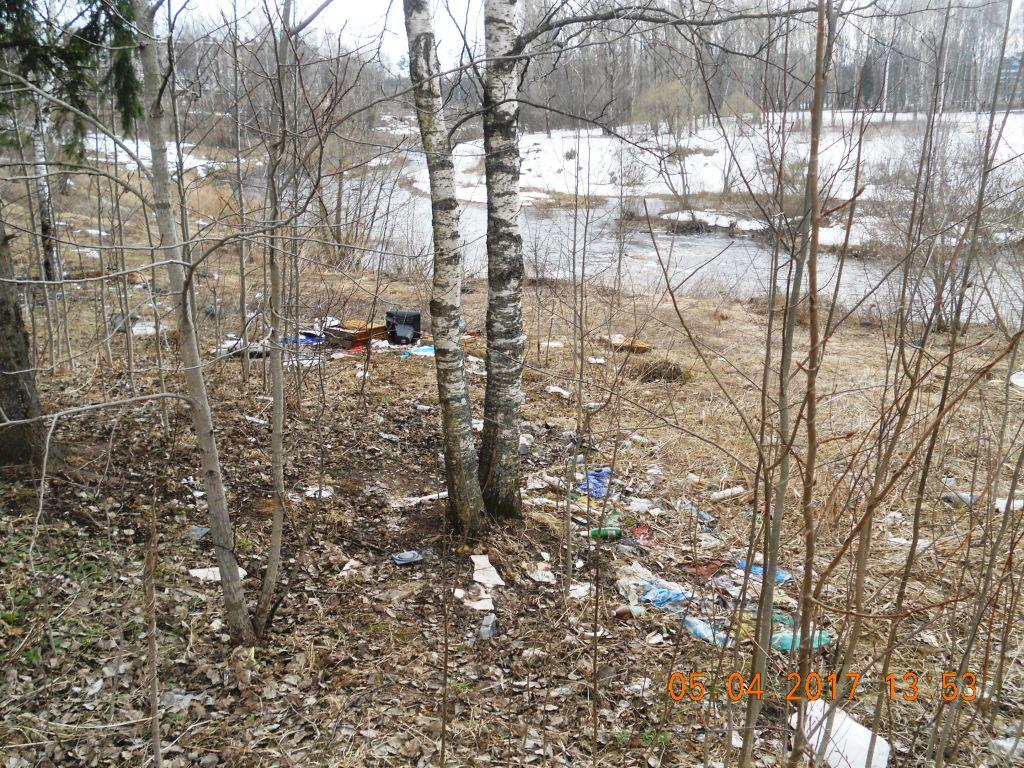 5Свалка ликвидирована за счет бюджетных средств 20.06.20172ГМ «Володарец» (с торца крайнего гаража, расположенного в 3-м ряду массива, с левой стороны центральной дороги)58.042915 с.ш.38.920983 в.д.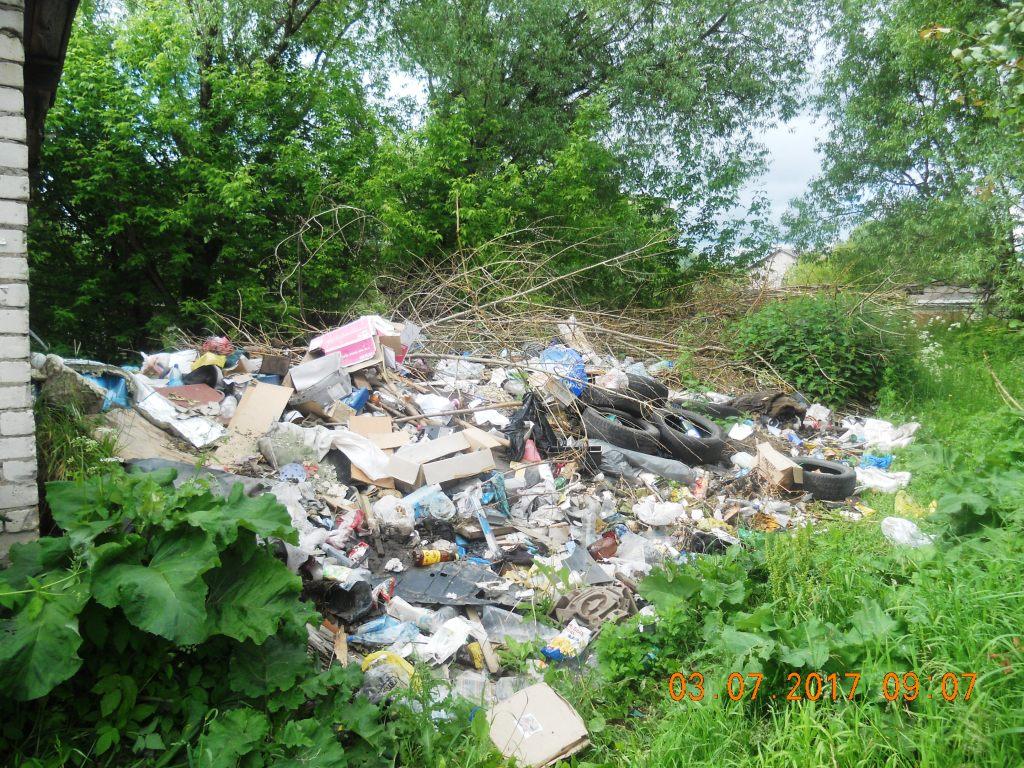 80Свалка ликвидирована за счет бюджетных средств 01.08.20173ул. Проектная (вдоль теплотрассы)58.090628 с.ш.38.684776 в.д.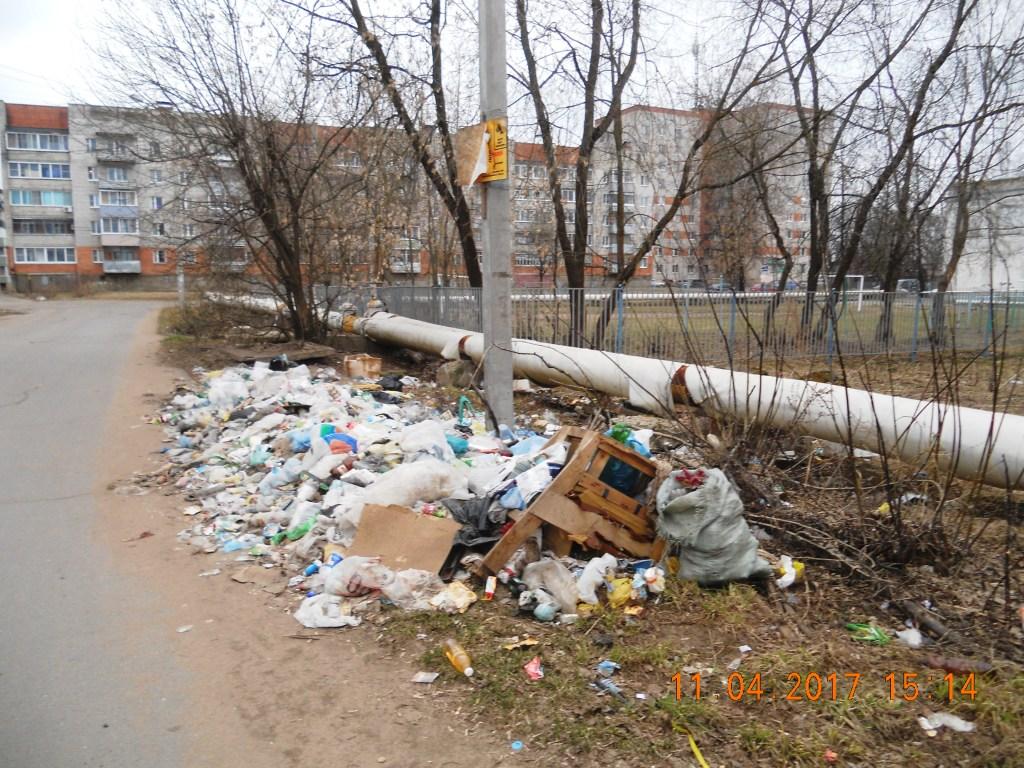 20Свалка ликвидирована за счет бюджетных средств 22.06.20174С правой стороны Переборского тракта (при движении в сторону Гражданского проспекта) в створе ул. Баррикадная58.059664 с.ш.38.755929 в.д.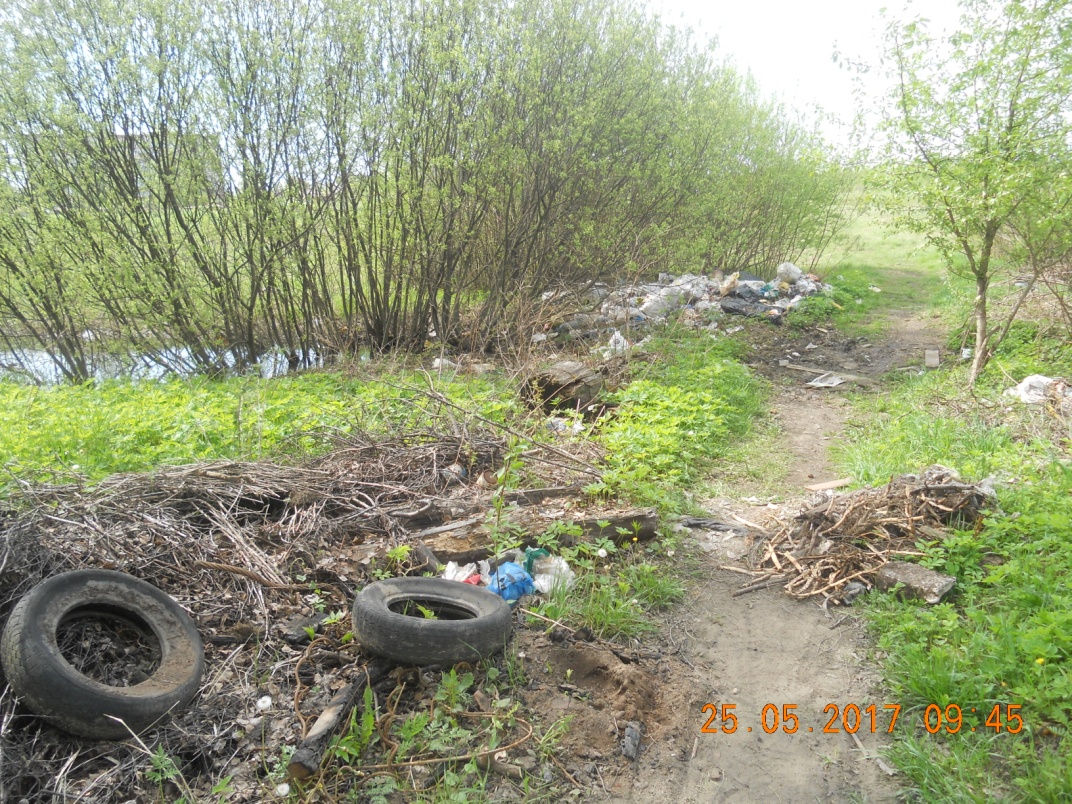 5Свалка ликвидирована за счет бюджетных средств 20.06.20175Гаражный массив на ул. 9 Мая (в промежутке где расположен шиномонтаж)58.048216 с.ш.38.788796 в.д.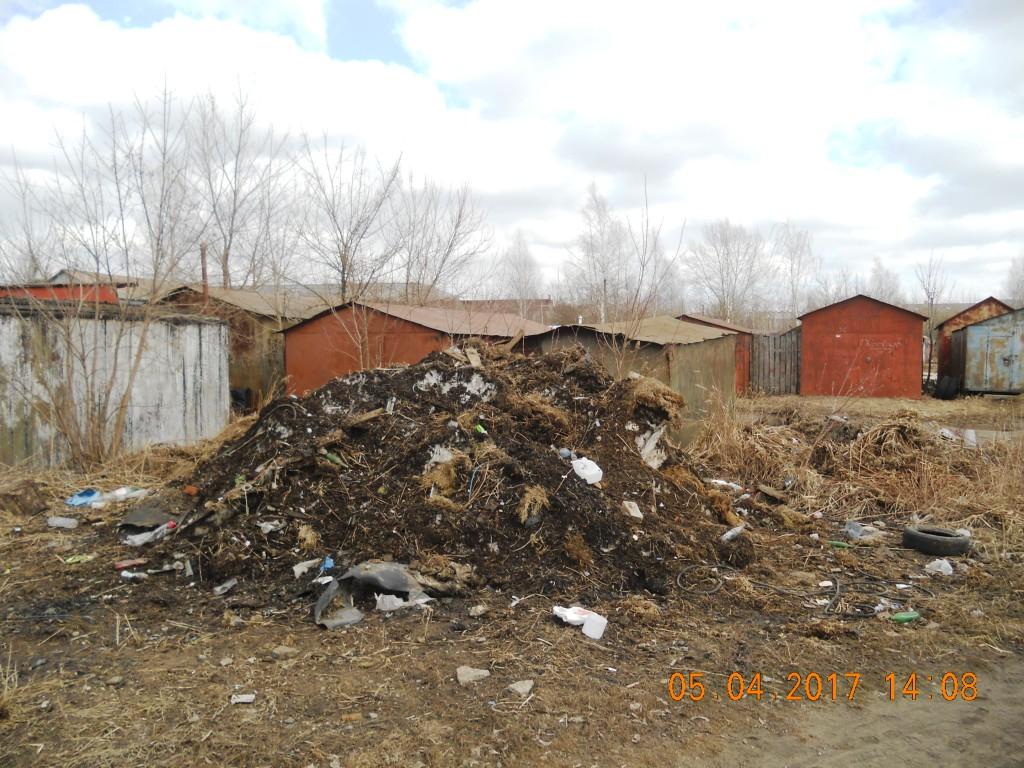 60Свалка ликвидирована за счет бюджетных средств 05.07.20176Начало первой дорожки у СНТ «Юбилейный»58.028957 с.ш.38.963888 в.д.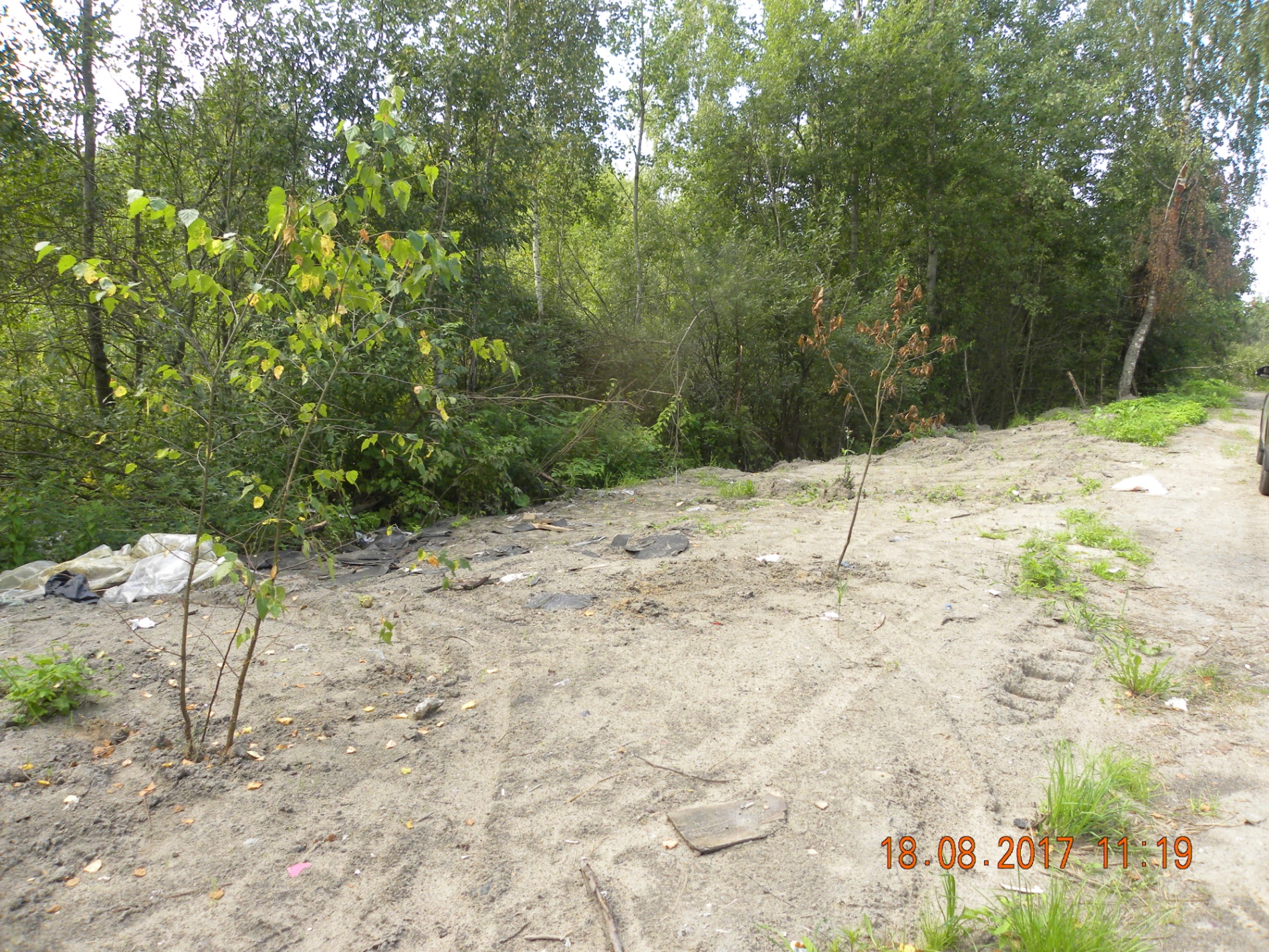 50Свалка ликвидирована за счет бюджетных средств 25.08.20177Конец первой дорожки у СНТ «Юбилейный»58.029018 с.ш.38.962278 в.д.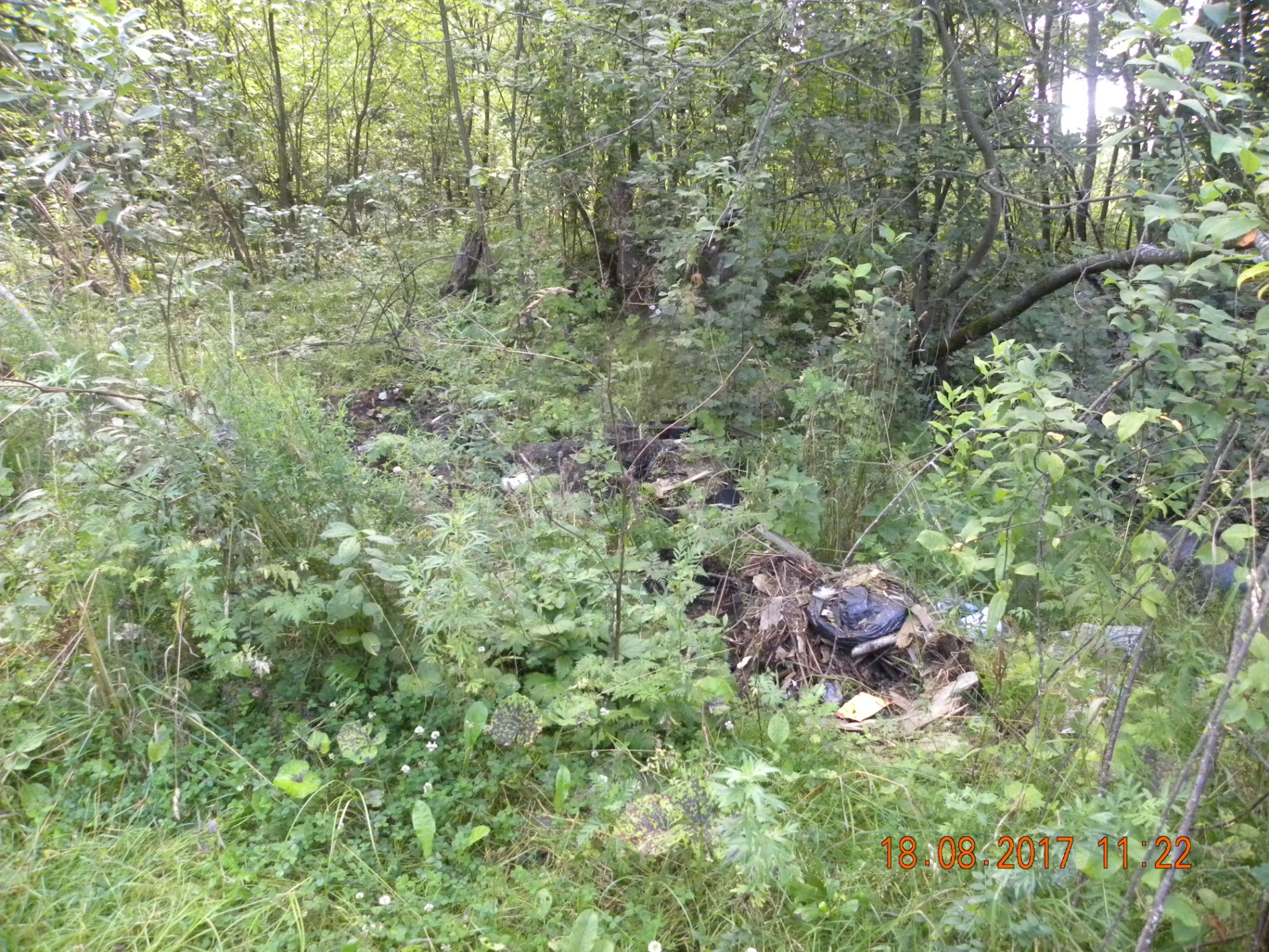 50Свалка ликвидирована за счет бюджетных средств 25.08.20178Начало второй дорожки у СНТ «Юбилейный»58.029314 с.ш.38.964102 в.д.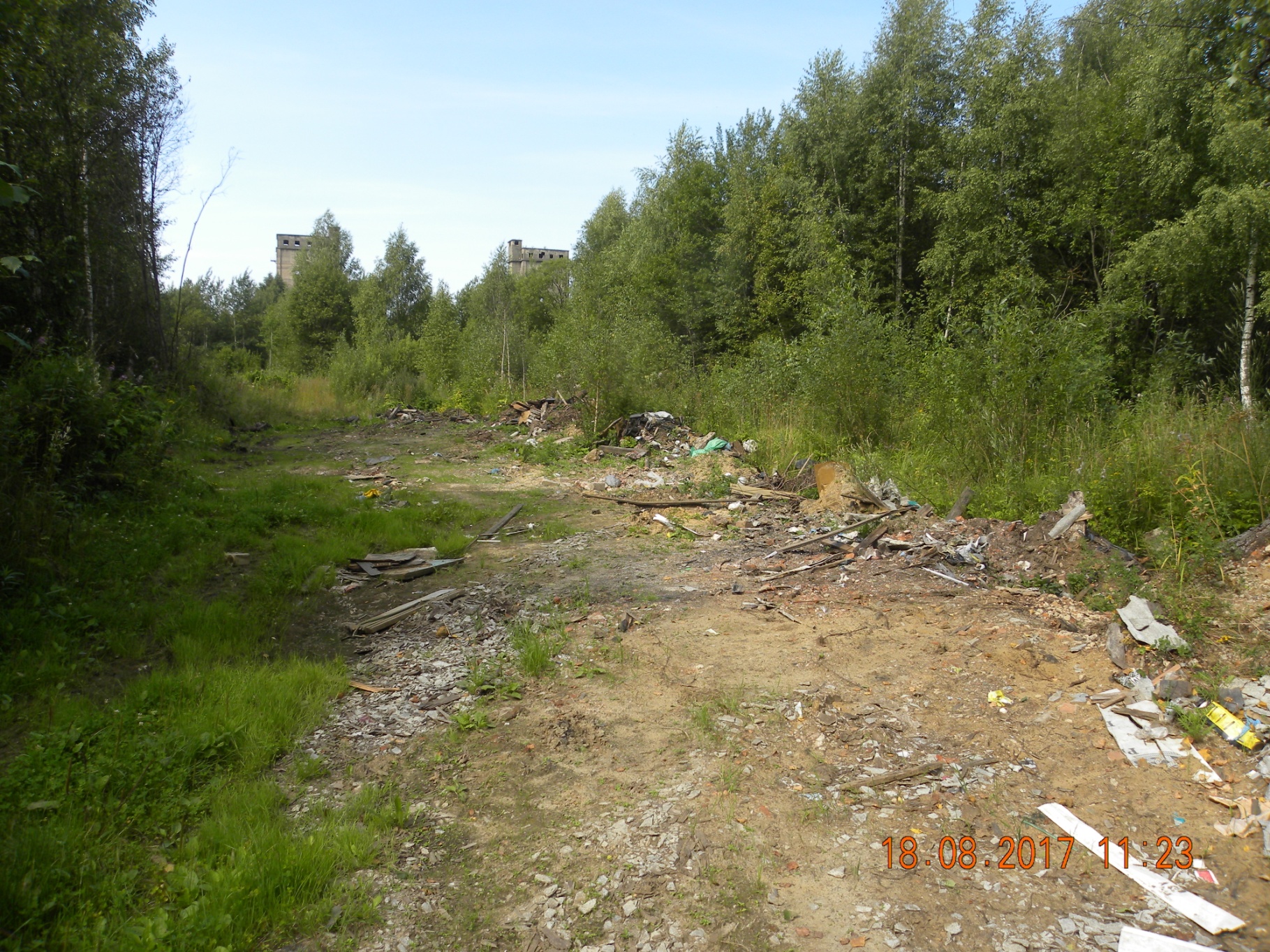 30Свалка ликвидирована за счет бюджетных средств 25.08.20179Конец второй дорожки у СНТ «Юбилейный»58.029392 с.ш.38.961937 в.д.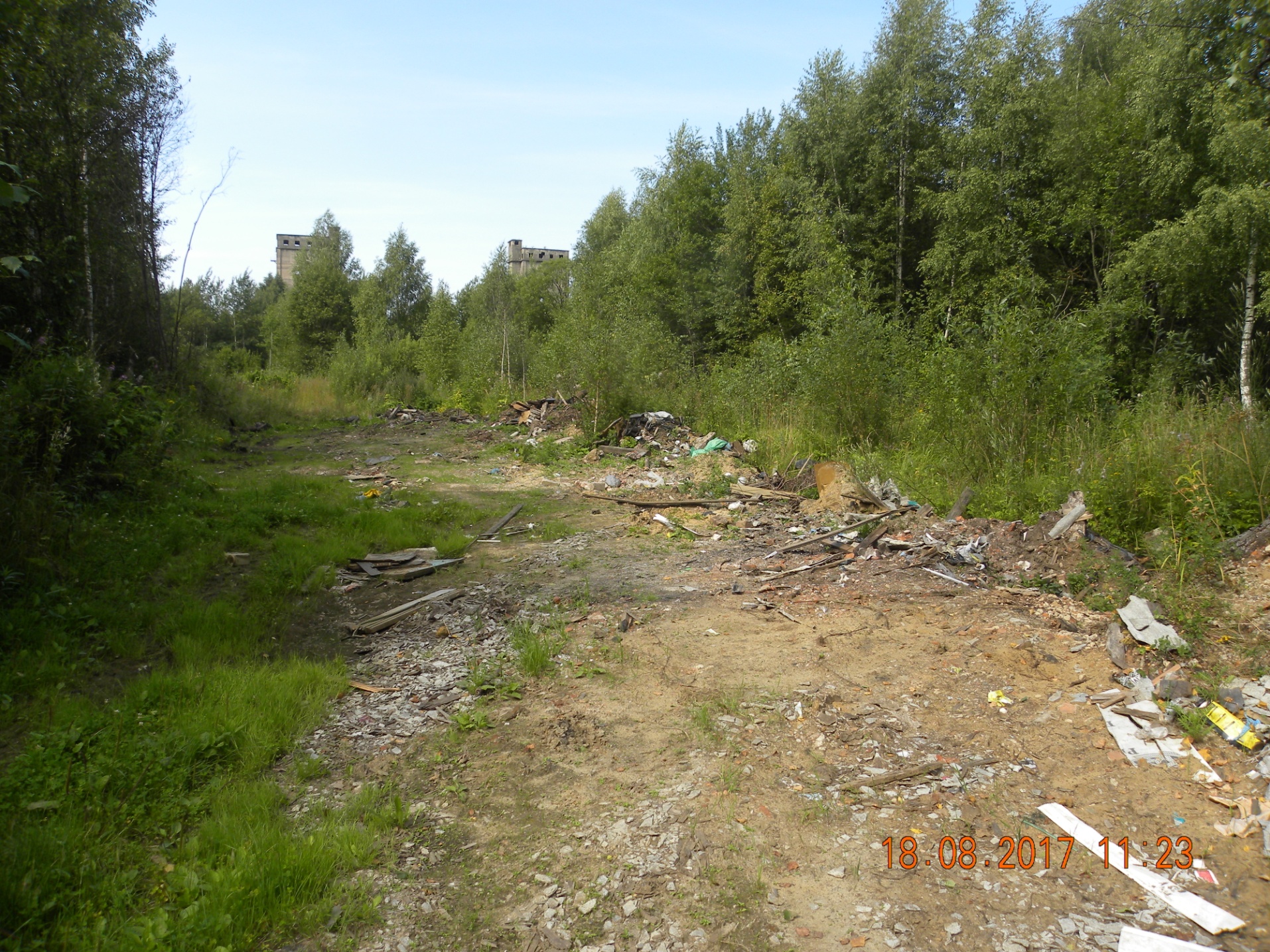 30Свалка ликвидирована за счет бюджетных средств 25.08.201710Начало третьей дорожки у СНТ «Юбилейный»58.030115 с.ш.38.964072 в.д.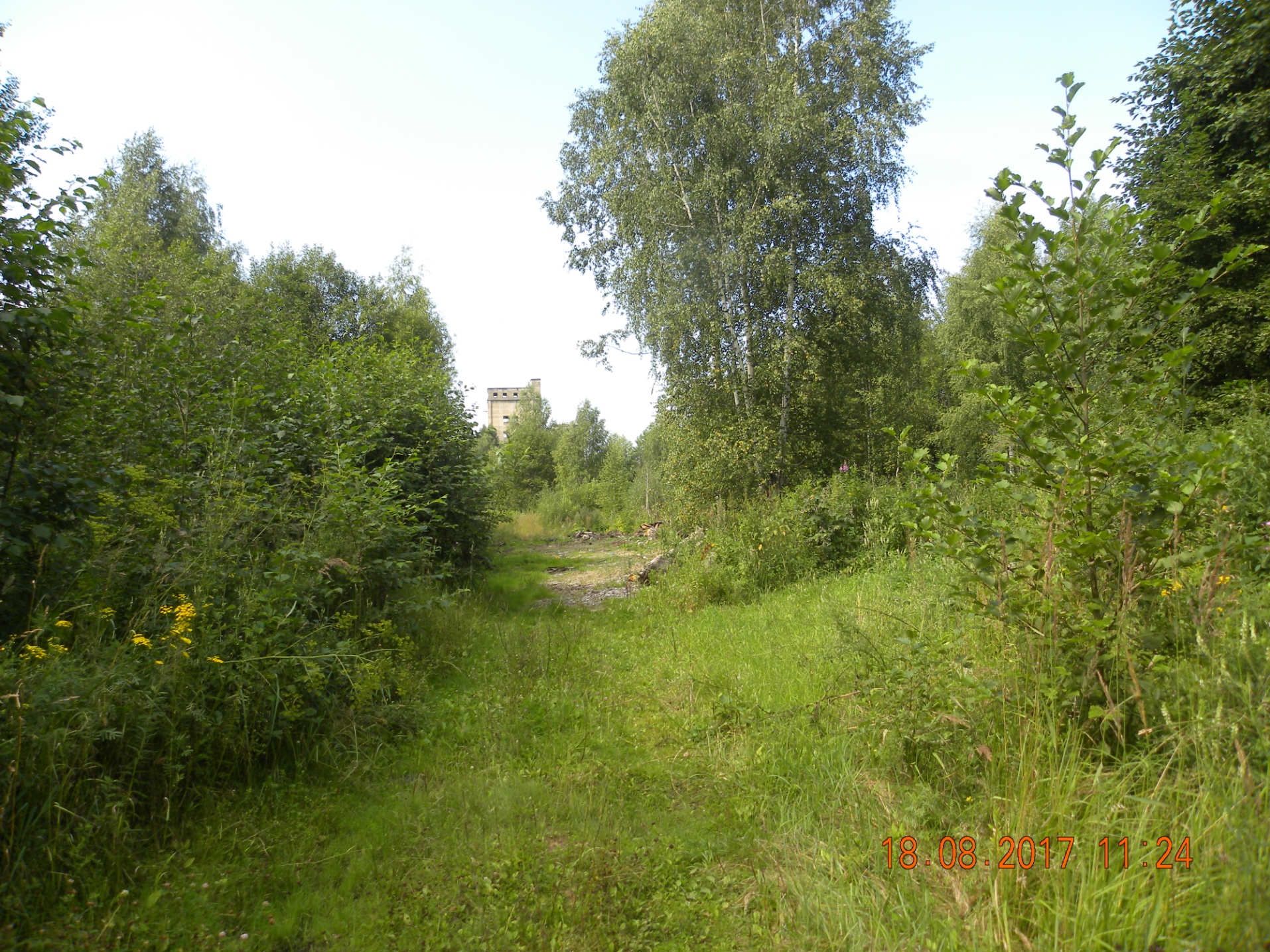 20Свалка ликвидирована за счет бюджетных средств 25.08.201711Конец дороги, идущей вдоль СНТ «Юбилейный»58.031505 с.ш.38.964113 в.д.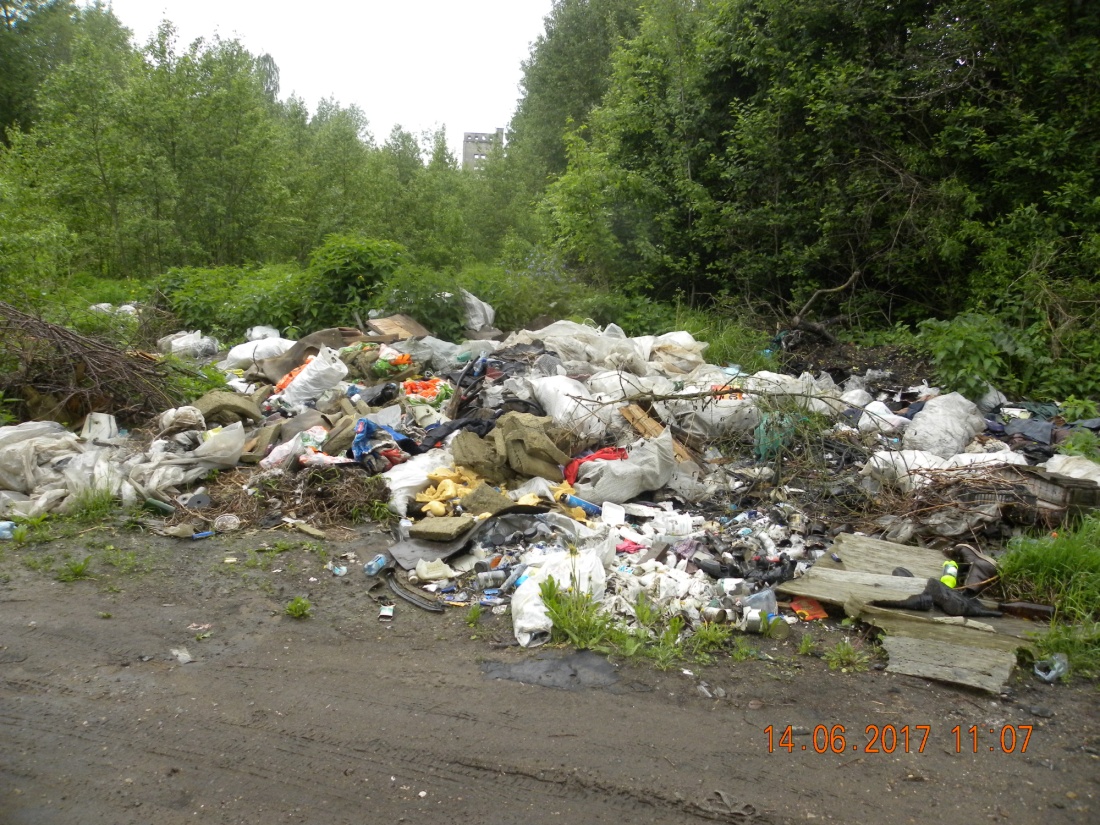 60Свалка ликвидирована за счет бюджетных средств 19.07.201712Территория, прилегающая к юго-западной стороне СНТ «Восход» (напротив земельного участка № 255)58.023467 с.ш.38.837199 в.д.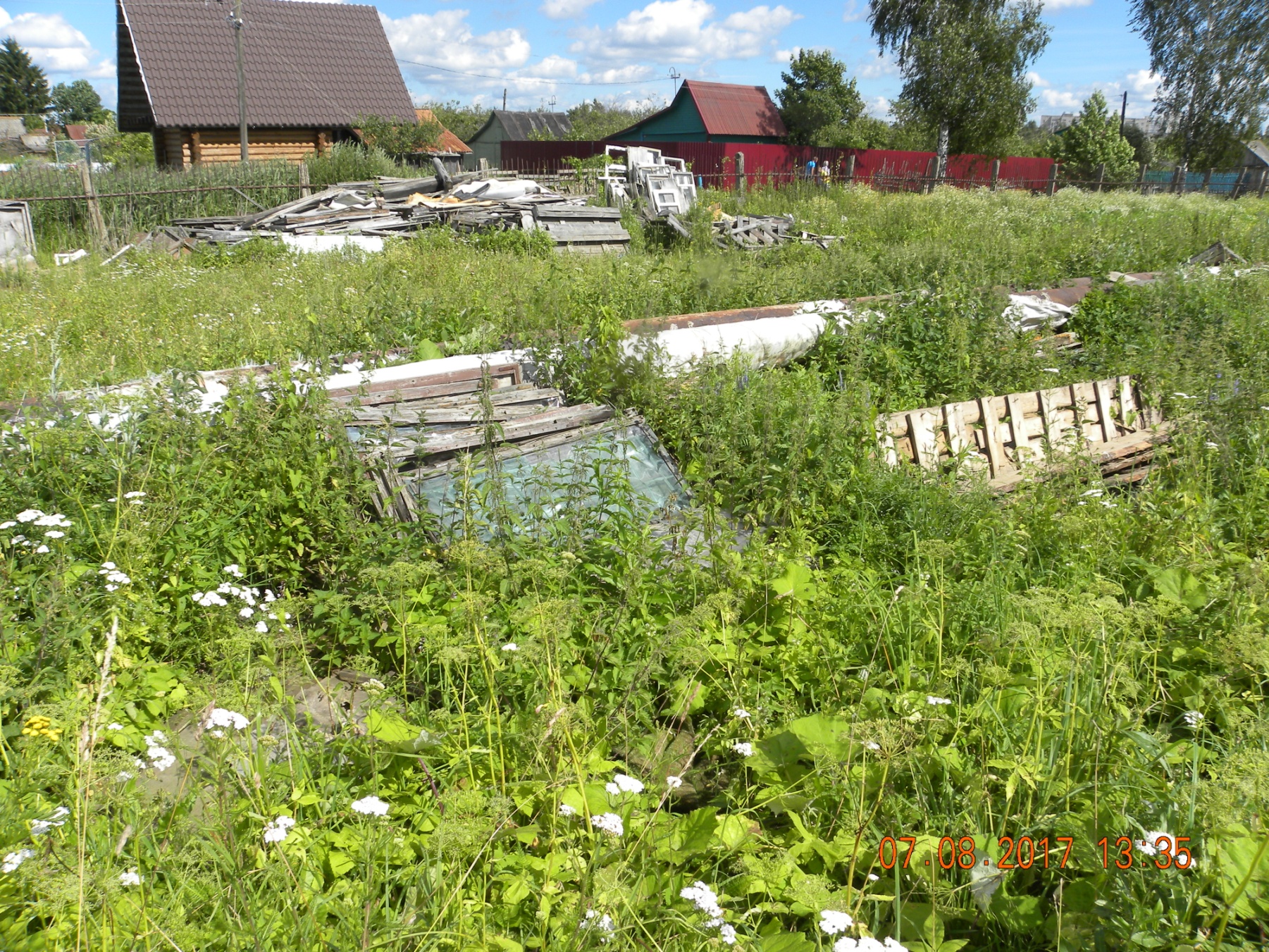 30Свалки ликвидирована силами МУП «Теплоэнерго», МУП «Водоканал», ОАО «Горэлектросеть» в рамках Всероссийского экологического субботника «Зеленая Россия» в период с 02.09.2017 до 30.09.201713Территория, прилегающая к юго-западной стороне СНТ «Восход» (околонадземнойтеплотрассы напротив земельного участка № 255)58.023381 с.ш.38.836974 в.д.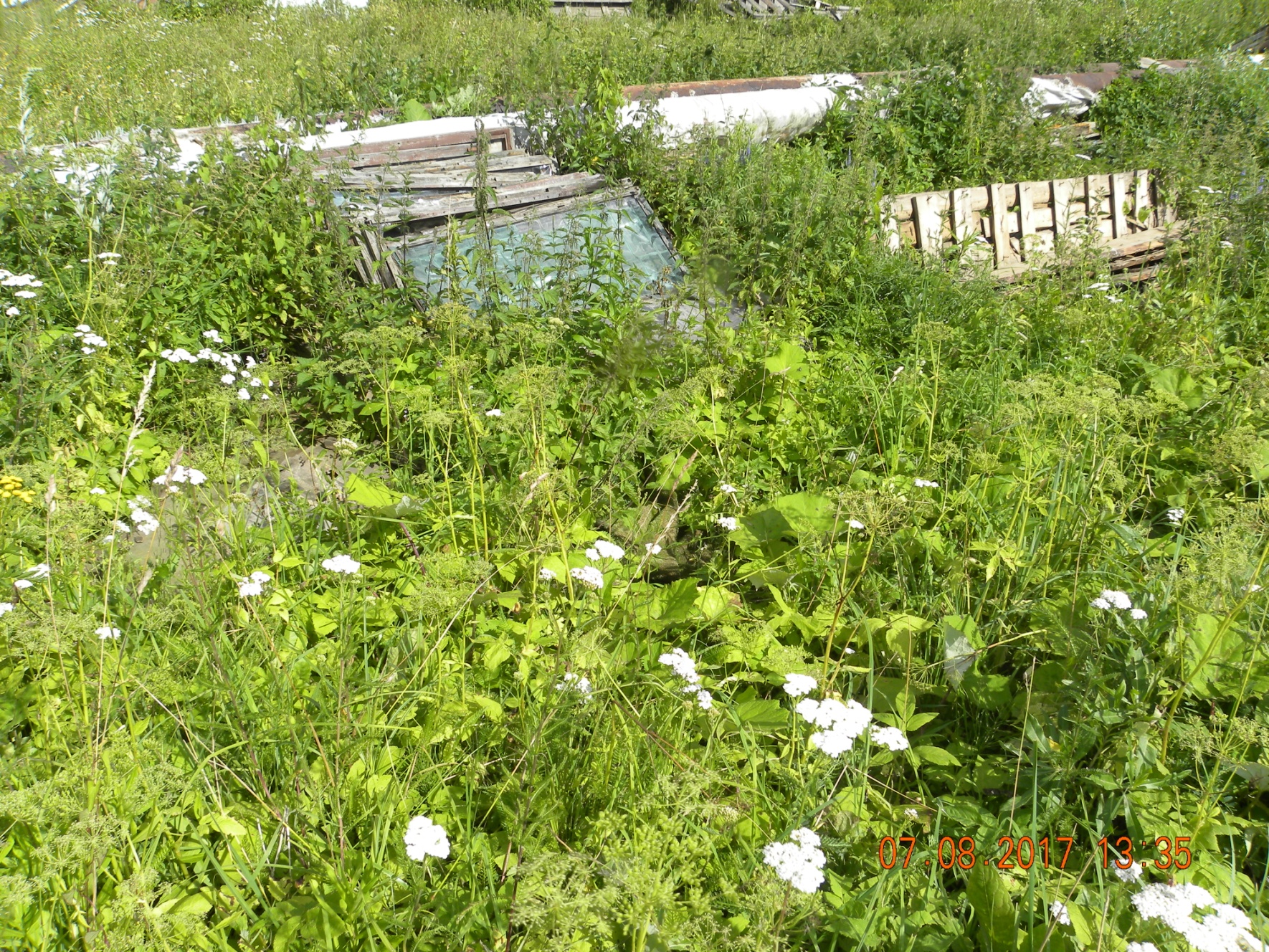 5Свалка ликвидирована силами департамента ЖКХ, транспорта и связи Администрации городского округа город Рыбинск в рамках Всероссийского экологического субботника «Зеленая Россия» в период с 02.09.2017 до 30.09.201714Территория, прилегающая к юго-западной стороне СНТ «Восход» (около надземной теплотрассы напротив земельного участка № 346)58.023669 с.ш.38.836497 в.д.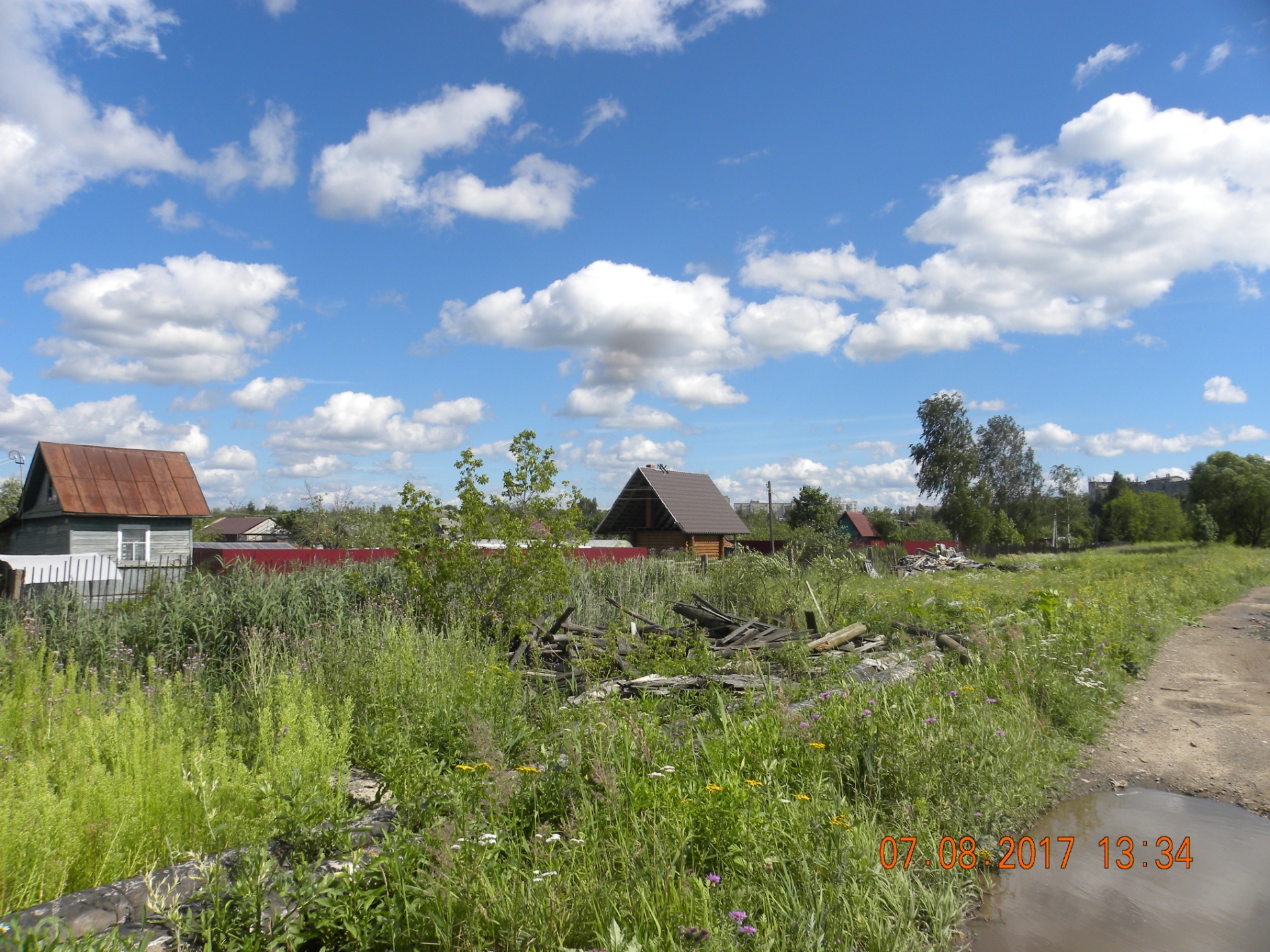 10Свалка ликвидирована силами ОАО «ПАТП № 1», МБУ «Специализированная служба по вопросам похоронного дела», МУП «Информационно-расчетный центр» в рамках Всероссийского экологического субботника «Зеленая Россия» в период с 02.09.2017 до 30.09.201715Правая сторона грунтовой дороги, идущей от ул. Софийская к бывшему предприятию «Призма» с юго-западной стороны от СНТ «Восход»58.024023 с.ш.38.835071 в.д.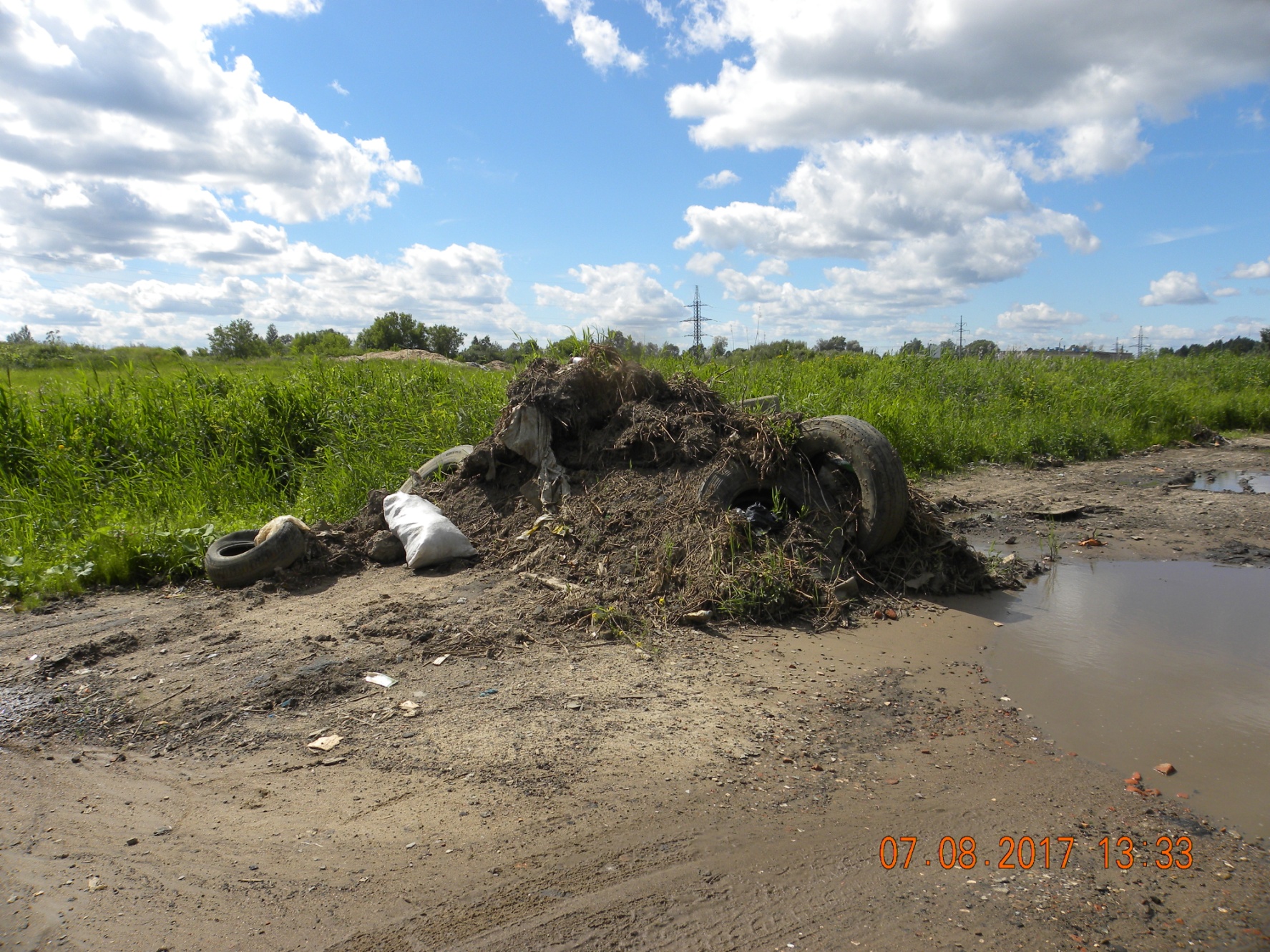 7Свалка ликвидирована силами МУП «Автопредприятие по уборке города», МБУ «Управление городского хозяйства» в рамках Всероссийского экологического субботника «Зеленая Россия» в период с 02.09.2017 до 30.09.201716Правая сторона грунтовой дороги, идущей от ул. Софийская к бывшему предприятию «Призма» с юго-западной стороны от СНТ «Восход»58.023431 с.ш.38.836166 в.д.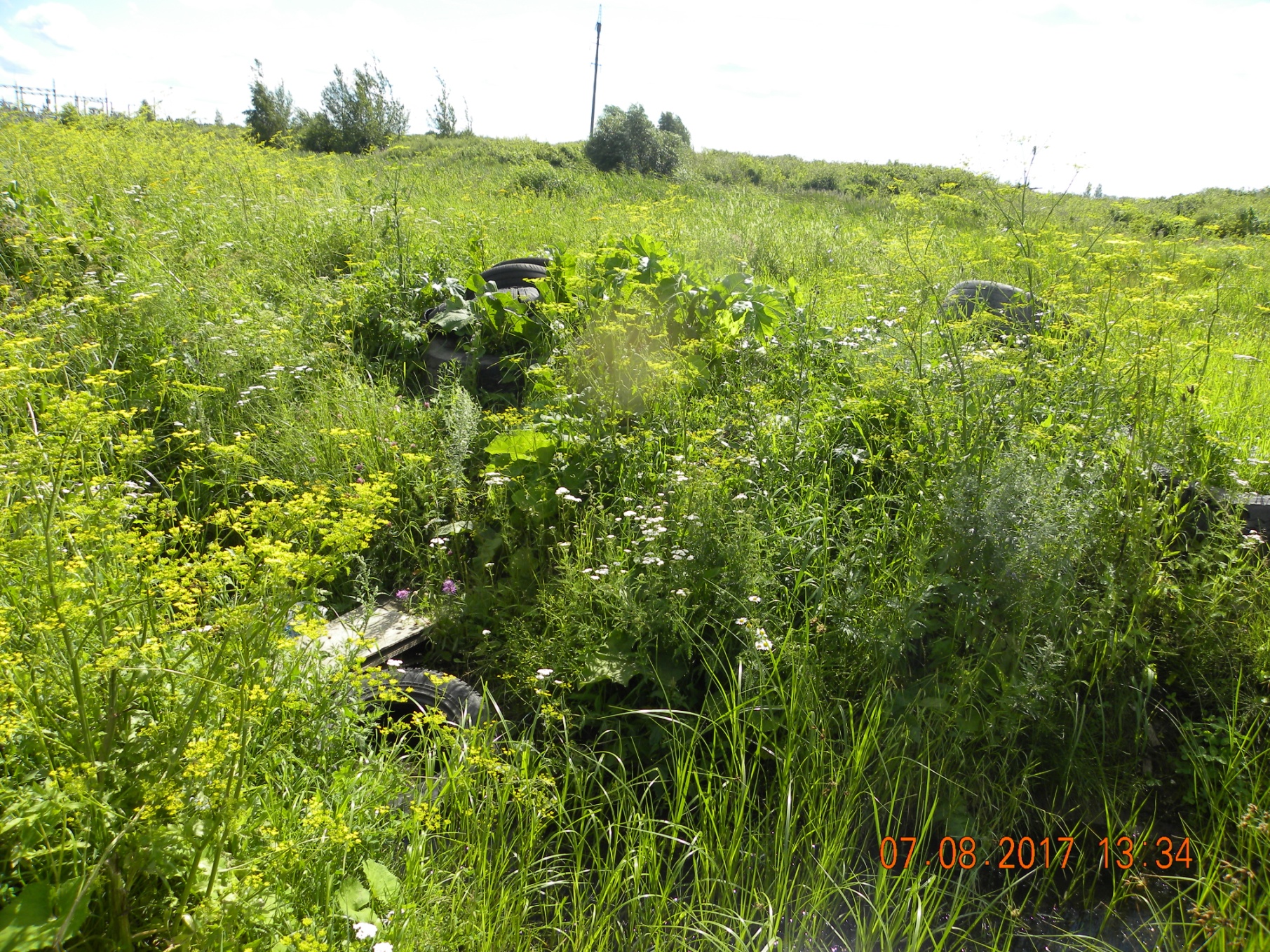 70Свалка ликвидирована силами МУП «Дорожно-эксплуатационное строительство» в рамках Всероссийского экологического субботника «Зеленая Россия» в период с 02.09.2017 до 30.09.201717Правая сторона грунтовой дороги, идущей от ул. Софийская к бывшему предприятию «Призма» с юго-западной стороны от СНТ «Восход» (в конце дороги у гаражей)58.022733 с.ш.38.837614 в.д.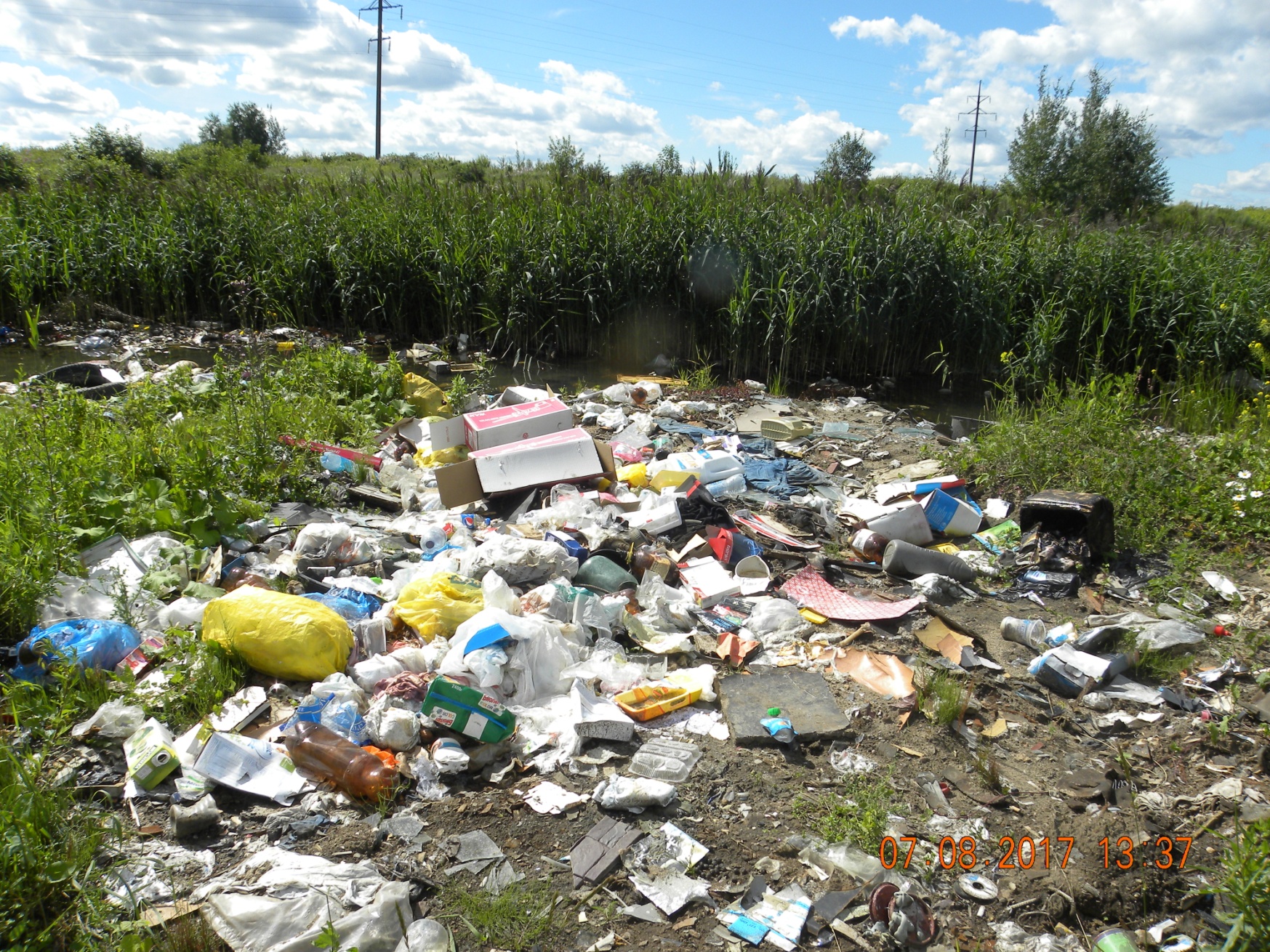 10Свалка ликвидирована силами МКУ «Жилкомцентр» в рамках Всероссийского экологического субботника «Зеленая Россия» в период с 02.09.2017 до 30.09.201718Грунтовая дорога, примыкающая к Окружной дороге (в районе Южного кладбища)58.011057 с.ш.38.842869 в.д.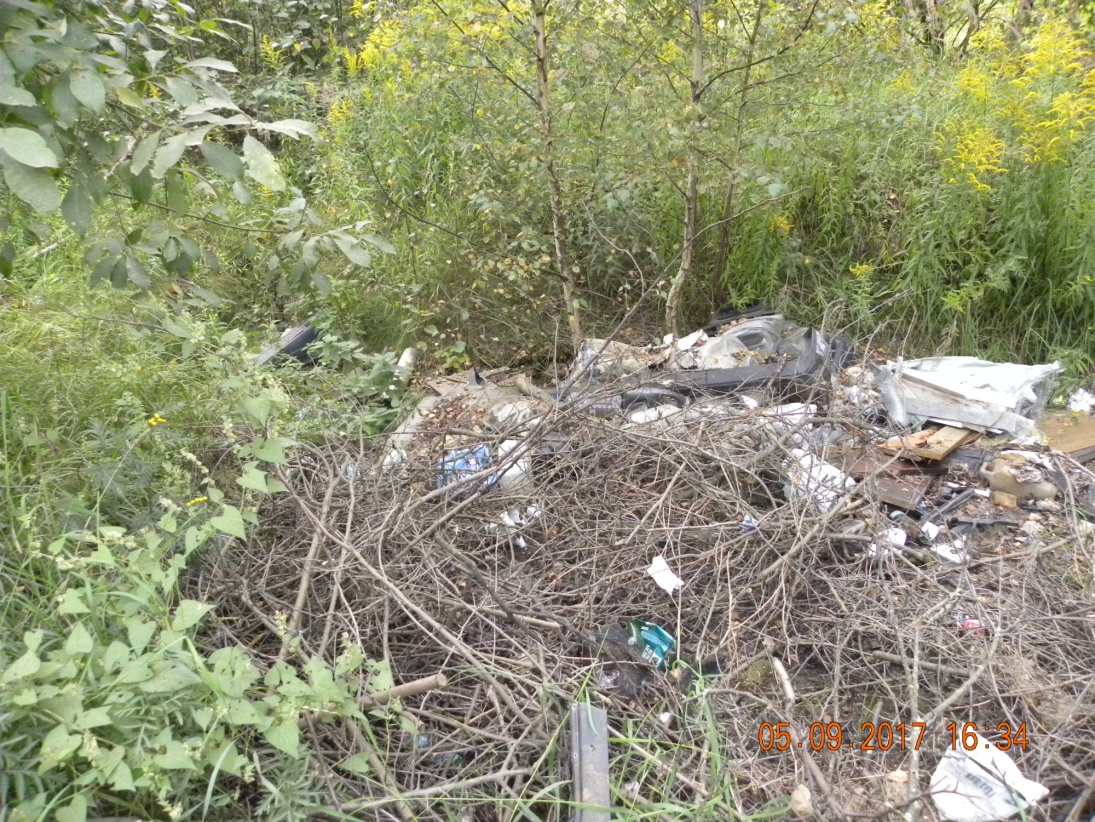 5Свалка ликвидирована силами отдела по охране окружающей среды Администрации городского округа город Рыбинск и МАУ «Молодежный центр «Максимум» в рамках Всероссийского экологического субботника «Зеленая Россия» в период с 02.09.2017 до 30.09.2017